Оформление и выдача личных медицинских книжекГрафики гигиенического обучения    Личная медицинская книжка (ЛМК, санкнижка) утверждена приказом Федеральной службы по надзору в сфере защиты прав потребителей и благополучия человека № 402 от 20.05.2005г. «О личной медицинской книжке и санитарном паспорте».ЛМК является документом строгой отчетности, защищенным от подделок, свободной продаже не подлежит, оформляется только в организациях, уполномоченных Роспотребнадзором. ФБУЗ «Центр гигиены и эпидемиологии в Тюменской области» и его филиалы уполномочены на выдачу ЛМК в Тюменской области.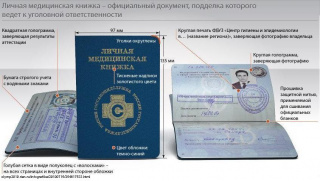 Критерии подлинности личной медицинской книжки (ЛМК, санкнижки):— наличие водяных знаков на каждой странице;— номер ЛМК, нанесен типографским способом;— наличие круглой печати Центра гигиены и эпидемиологии или его филиала, выдавшего личную медицинскую книжку;— фотографию владельца заверяет круглая защитная голограмма;— наличие штампа Центра гигиены и эпидемиологии или его филиала об аттестации по определенной специальности и заверяющей аттестацию квадратная защитная голограмма;— страница с данными владельца ламинирована;— книжка прошита нитками. 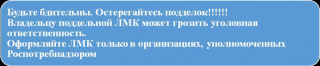 Для приобретения ЛМК необходимо обратиться в ФБУЗ «Центр гигиены и эпидемиологии в Тюменской области» по адресу:г. Тюмень, ул. Холодильная, 57, корп. 2Контактные телефоны 50-56-61,56-79-90 доб. 3712, 3713, 3714и его филиалы по адресу:Тюменская область, Заводоуковский район, город Заводоуковск, улица Заводская, 4Контактные телефоны: 8(3454)290321, 8(3452)567990 доб:4000Тюменская область, город Ишим, улица Ленина, дом 28Контактные телефоны: 8(3455)123783, 8(3452)567990 доб: 6000Тюменская область, город Тобольск, улица Семена Ремезова, дом 49 В, строение 1Контактные телефоны: 8(3456)246518, 8(3452)567990 доб: 5000ГДЕ ОФОРМИТЬ ЛИЧНУЮ МЕДИЦИНСКУЮ КНИЖКУ В ТЮМЕНСКОЙ ОБЛАСТИФБУЗ «Центр гигиены и эпидемиологии в Тюменской области» и его филиалы уполномочены Роспотребнадзором на выдачу личных медицинских книжек (ЛМК, санкнижки) в Тюменской области.Личные медицинские книжки (ЛМК, санкнижки) можно оформить:г. Тюмень, ул. Холодильная, 57, корп. 2Контактные телефоны 50-56-61,56-79-90 доб. 3712, 3713, 3714и его филиалы по адресу:Тюменская область, Заводоуковский район, город Заводоуковск, улица Заводская, 4Контактные телефоны: 8(3454)290321, 8(3452)567990 доб:4000Тюменская область, город Ишим, улица Ленина, дом 28Контактные телефоны: 8(3455)123783, 8(3452)567990 доб: 6000Тюменская область, город Тобольск, улица Семена Ремезова, дом 49 В, строение 1Контактные телефоны : 8(3456)246518, 8(3452)567990 доб: 5000